Publicado en Madrid el 23/01/2024 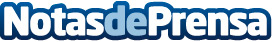 La República de San Marino participa en FITUR 2024 para mostrar sus atractivos turísticos al viajero españolLa Oficina de Turismo de San Marino estará presente en esta feria de referencia para el mercado turístico español y sudamericano para reunirse con operadores turísticos, creadores de contenido y prensa en el Pabellón 4 C16. San Marino acude a este evento de renombre con el fin de presentar las razones principales por las que viajar la república más pequeña del mundoDatos de contacto:Inés de ArtachoInterface Tourism Spain+34 915 401 805Nota de prensa publicada en: https://www.notasdeprensa.es/la-republica-de-san-marino-participa-en-fitur_1 Categorias: Internacional Gastronomía Viaje Turismo Patrimonio http://www.notasdeprensa.es